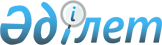 "2019-2021 жылдарға арналған аудандық бюджет туралы" Мойынқұм аудандық мәслихатының 2018 жылғы 19 желтоқсандағы № 34-3 шешіміне өзгерістер енгізу туралыЖамбыл облысы Мойынқұм аудандық мәслихатының 2019 жылғы 23 қазандағы № 47-2 шешімі. Жамбыл облысының Әділет департаментінде 2019 жылғы 24 қазанда № 4363 болып тіркелді
      Қазақстан Республикасының 2008 жылғы 4 желтоқсандағы Бюджет кодексінің 109 бабына, "Қазақстан Республикасындағы жергілікті мемлекеттік басқару және өзін-өзі басқару туралы" Қазақстан Республикасының 2001 жылғы 23 қаңтардағы Заңының 6 бабына және "2019-2021 жылдарға арналған облыстық бюджет туралы" Жамбыл облыстық мәслихатының 2018 жылғы 13 желтоқсандағы № 30-3 шешіміне өзгерістер енгізу туралы" Жамбыл облыстық мәслихаттың 2019 жылғы 17 қазандағы № 39-2 шешіміне (нормативтік құқықтық актілерді мемлекеттік тіркеу тізілімінде № 4355 болып тіркелген) сәйкес аудандық мәслихат ШЕШІМ ҚАБЫЛДАДЫ:
      1. "2019-2021 жылдарға арналған аудандық бюджет туралы" Мойынқұм аудандық мәслихатының 2018 жылғы 19 желтоқсандағы № 34-3 шешіміне (нормативтік құқықтық актілерді мемлекеттік тіркеу тізілімінде № 4049 болып тіркелген, электрондық түрде 2019 жылғы 4 қаңтарында Қазақстан Республикасы нормативтік құқықтық актілерінің эталондық бақылау банкінде жарияланған) келесі өзгерістер енгізілсін:
      1 тармақта:
      1) тармақшада:
      "8749168" деген сандары "8702649" деген сандарымен ауыстырылсын;
      "1442237" деген сандары "1292237" деген сандарымен ауыстырылсын;
      "7272584" деген сандары "7376065" деген сандарымен ауыстырылсын;
      2) тармақшада:
      "8779421" деген сандары "8732902" деген сандарымен ауыстырылсын.
      Аталған шешімнің 1, 5 қосымшалары осы шешімнің 1, 2 қосымшаларына сәйкес жаңа редакцияда мазмұндалсын.
      2. Осы шешімнің орындалуына бақылау және интернет-ресурстарында жариялауды аудандық мәслихаттың аумақтың экономикалық дамуы, бюджет және жергілікті салықтар, өнеркәсіп салаларын, ауыл шаруашылығы мен кәсіпкерлік салаларын дамыту, аумақтық құрылыс, жер учаскесін сатып алу туралы жобаларын қарау, қоршаған ортаны қорғау мәселелері жөніндегі тұрақты комиссиясына жүктелсін.
      3. Осы шешім әділет органдарында мемлекеттік тіркеуден өткен күннен бастап күшіне енеді және 2019 жылдың 1 қаңтарынан бастап қолданысқа енгізіледі. 2019 жылға арналған Мойынқұм аудандық бюджеті 2019 жылға арналған ауылдық округтерінің бюджеттік бағдарламаларының тізбесі
      мың теңге
					© 2012. Қазақстан Республикасы Әділет министрлігінің «Қазақстан Республикасының Заңнама және құқықтық ақпарат институты» ШЖҚ РМК
				
      Сессия төрайымы

К. Туешиева

      Мәслихат хатшысы

Ш. Исабеков
Мойынқұм аудандық мәслихатының
2019 жылғы 23 қазандағы
№ 47-2 шешіміне 1 қосымшаМойынқұм аудандық мәслихатының
2018 жылғы 19 желтоқсандағы
№ 34-3 шешіміне 1 қосымша
Санаты
Санаты
Санаты
Санаты
Сомасы, мың теңге
Сыныбы
Сыныбы
Сыныбы
Сомасы, мың теңге
Ішкі сыныбы
Ішкі сыныбы
Атауы
1
2
3
4
5
1. КІРІСТЕР
8702649
1
Салықтық түсімдер
1292237
01
Табыс салығы
193803
2
Жеке табыс салығы
193803
03
Әлеуметтiк салық
172478
1
Әлеуметтік салық
172478
04
Меншiкке салынатын салықтар
860319
1
Мүлiкке салынатын салықтар
811985
3
Жер салығы
3144
4
Көлiк құралдарына салынатын салық
44090
5
Бірыңғай жер салығы
1100
05
Тауарларға, жұмыстарға және қызметтерге салынатын iшкi салықтар
30637
2
Акциздер
4937
3
Табиғи және басқа да ресурстарды пайдаланғаны үшiн түсетiн түсiмдер
19500
4
Кәсiпкерлiк және кәсiби қызметтi жүргiзгенi үшiн алынатын алымдар
6000
5
Ойын бизнесіне салық
200
07
Басқа да салықтар
29000
1
Басқа да салықтар
29000
08
Заңдық маңызы бар әрекеттерді жасағаны және (немесе) оған уәкілеттігі бар мемлекеттік органдар немесе лауазымды адамдар құжаттар бергені үшін алынатын міндетті төлемдер
6000
1
Мемлекеттік баж
6000
2
Салықтық емес түсiмдер
21537
01
Мемлекеттік меншіктен түсетін кірістер
1287
1
Мемлекеттік кәсіпорындардың таза кірісі бөлігінің түсімдері
12
5
Мемлекет меншігіндегі мүлікті жалға беруден түсетін кірістер
1250
7
Мемлекеттік бюджеттен берілген кредиттер бойынша сыйақылар
25
04
Мемлекеттік бюджеттен қаржыландырылатын, сондай-ақ Қазақстан Республикасы Ұлттық Банкінің бюджетінен (шығыстар сметасынан) қамтылатын және қаржыландырылатын мемлекеттік мекемелер салатын айыппұлдар, өсімпұлдар, санкциялар, өндіріп алулар
3250
1
Мұнай секторы ұйымдарынан және Жәбірленушілерге өтемақы қорына түсетін түсімдерді қоспағанда, мемлекеттік бюджеттен қаржыландырылатын, сондай-ақ Қазақстан Республикасы Ұлттық Банкінің бюджетінен (шығыстар сметасынан) қамтылатын және қаржыландырылатын мемлекеттік мекемелер салатын айыппұлдар, өсімпұлдар, санкциялар, өндіріп алулар
3250
06
Басқа да салықтық емес түсiмдер
17000
1
Басқа да салықтық емес түсiмдер
17000
3
Негізгі капиталды сатудан түсетін түсімдер
12810
01
Мемлекеттік мекемелерге бекітілген мемлекеттік мүлікті сату
400
1
Мемлекеттік мекемелерге бекітілген мемлекеттік мүлікті сату
400
03
Жердi және материалдық емес активтердi сату
12410
1
Жерді сату
12360
2
Материалдық емес активтерді сату
50
4
Трансферттердің түсімдері
7376065
02
Мемлекеттік басқарудың жоғары тұрған органдарынан түсетін трансферттер
7376065
2
Облыстық бюджеттен түсетін трансферттер
7376065
Функционалдық топ
Функционалдық топ
Функционалдық топ
Функционалдық топ
Сомасы, мың теңге
Әкiмшiсi
Әкiмшiсi
Әкiмшiсi
Сомасы, мың теңге
Бағдарлама
Бағдарлама
Сомасы, мың теңге
Атауы
Сомасы, мың теңге
1
2
3
4
5
2. ШЫҒЫНДАР
8732902
01
Жалпы сипаттағы мемлекеттiк қызметтер
631023
112
Аудан (облыстық маңызы бар қала) мәслихатының аппараты
27920
001
Аудан (облыстық маңызы бар қала) мәслихатының қызметін қамтамасыз ету жөніндегі қызметтер
27089
003
Мемлекеттік органның күрделі шығыстары
831
122
Аудан (облыстық маңызы бар қала) әкімінің аппараты
164144
001
Аудан (облыстық маңызы бар қала) әкімінің қызметін қамтамасыз ету жөніндегі қызметтер
153102
003
Мемлекеттік органның күрделі шығыстары
11042
123
Қаладағы аудан, аудандық маңызы бар қала, кент, ауыл , ауылдық округ әкімінің аппараты
277095
001
Қаладағы аудан, аудандық маңызы бар қаланың, кент, ауыл, ауылдық округ әкімінің қызметін қамтамасыз ету жөніндегі қызметтер
273537
022
Мемлекеттік органның күрделі шығыстары
3558
452
Ауданның (облыстық маңызы бар қаланың) қаржы бөлімі
31470
001
Ауданның (облыстық маңызы бар қаланың) бюджетін орындау және коммуналдық меншігін басқару саласындағы мемлекеттік саясатты іске асыру жөніндегі қызметтер
25350
003
Салық салу мақсатында мүлікті бағалауды жүргізу
801
010
Жекешелендіру, коммуналдық меншікті басқару, жекешелендіруден кейінгі қызмет және осыған байланысты дауларды реттеу
322
018
Мемлекеттік органның күрделі шығыстары
424
113
Жергілікті бюджеттерден берілетін ағымдағы нысаналы трансферттер
4573
453
Ауданның (облыстық маңызы бар қаланың) экономика және бюджеттік жоспарлау бөлімі
23010
001
Экономикалық саясатты, мемлекеттік жоспарлау жүйесін қалыптастыру және дамыту саласындағы мемлекеттік саясатты іске асыру жөніндегі қызметтер
22370
004
Мемлекеттік органның күрделі шығыстары
640
458
Ауданның (облыстық маңызы бар қаланың) тұрғын үй-коммуналдық шаруашылығы, жолаушылар көлігі және автомобиль жолдары бөлімі
90806
001
Жергілікті деңгейде тұрғын үй-коммуналдық шаруашылығы, жолаушылар көлігі және автомобиль жолдары саласындағы мемлекеттік саясатты іске асыру жөніндегі қызметтер
47232
013
Мемлекеттік органның күрделі шығыстары
6016
113
Жергілікті бюджеттерден берілетін ағымдағы нысаналы трансферттер
37558
493
Ауданның (облыстық маңызы бар қаланың) кәсіпкерлік, өнеркәсіп және туризм бөлімі
16578
001
Жергілікті деңгейде кәсіпкерлікті, өнеркәсіпті және туризмді дамыту саласындағы мемлекеттік саясатты іске асыру жөніндегі қызметтер
16434
003
Мемлекеттік органның күрделі шығыстары
144
02
Қорғаныс
25238
122
Аудан (облыстық маңызы бар қала) әкімінің аппараты
1200
005
Жалпыға бірдей әскери міндетті атқару шеңберіндегі іс-шаралар
1200
122
Аудан (облыстық маңызы бар қала) әкімінің аппараты
24038
006
Аудан (облыстық маңызы бар қала) ауқымындағы төтенше жағдайлардың алдын алу және оларды жою
24038
03
Қоғамдық тәртіп, қауіпсіздік, құқықтық, сот, қылмыстық-атқару қызметі
5115
458
Ауданның (облыстық маңызы бар қаланың) тұрғын үй-коммуналдық шаруашылығы, жолаушылар көлігі және автомобиль жолдары бөлімі
5115
021
Елді мекендерде жол қозғалысы қауіпсіздігін қамтамасыз ету
5115
04
Бiлiм беру
4730688
464
Ауданның (облыстық маңызы бар қаланың) білім бөлімі
389879
009
Мектепкедейінгі тәрбие мен оқыту ұйымдарының қызметін қамтамасыз ету
167734
024
Мектепке дейінгі білім беру ұйымдарында мемлекеттік білім беру тапсырыстарын іске асыруға аудандық маңызы бар қала, ауыл, кент, ауылдық округ бюджеттеріне берілетін ағымдағы нысаналы трансферттер
30243
040
Мектепке дейінгі білім беру ұйымдарында мемлекеттік білім беру тапсырысын іске асыруға
191902
464
Ауданның (облыстық маңызы бар қаланың) білім бөлімі
3709868
003
Жалпы білім беру
3411109
006
Балаларға қосымша білім беру
298759
465
Ауданның (облыстық маңызы бар қаланың) дене шынықтыру және спорт бөлімі
79353
017
Балалар мен жасөспірімдерге спорт бойынша қосымша білім беру
79353
464
Ауданның (облыстық маңызы бар қаланың) білім бөлімі
551588
001
Жергілікті деңгейде білім беру саласындағы мемлекеттік саясатты іске асыру жөніндегі қызметтер
154230
004
Ауданның (облыстық маңызы бар қаланың) мемлекеттік білім беру мекемелерінде білім беру жүйесін ақпараттандыру
8036
005
Ауданның (облыстық маңызы бар қаланың) мемлекеттік білім беру мекеме-лер үшін оқулықтар мен оқу-әдiстемелiк кешендерді сатып алу және жеткізу
86185
007
Аудандық (қалалық) ауқымдағы мектеп олимпиадаларын және мектептен тыс іс-шараларды өткiзу
12000
012
Мемлекеттік органның күрделі шығыстары
12185
015
Жетім баланы (жетім балаларды) және ата-аналарының қамқорынсыз ата қалған баланы (балаларды) күтіп-ұстауға қамқоршыларға (қорғаншыларға) ай сайынға ақшалай қаражат төлемі
5177
029
Балалар мен жасөспірімдердің психикалық денсаулығын зерттеу және халыққа психологиялық-медициналық-педагогикалық консультациялық көмек көрсету
22449
067
Ведомстволық бағыныстағы мемлекеттік мекемелер мен ұйымдардың күрделі шығыстары
251326
06
Әлеуметтiк көмек және әлеуметтiк қамсыздандыру
785247
451
Ауданның (облыстық маңызы бар қаланың) жұмыспен қамту және әлеуметтік бағдарламалар бөлімі
425598
005
Мемлекеттік атаулы әлеуметтік көмек
425598
464
Ауданның (облыстық маңызы бар қаланың) білім бөлімі
1029
030
Патронат тәрбиешілерге берілген баланы (балаларды) асырап бағу
1029
451
Ауданның (облыстық маңызы бар қаланың) жұмыспен қамту және әлеуметтік бағдарламалар бөлімі
306849
002
Жұмыспен қамту бағдарламасы
195521
004
Ауылдық жерлерде тұратын денсаулық сақтау, білім беру, әлеуметтік қамтамасыз ету, мәдениет, спорт және ветеринар мамандарына отын сатып алуға Қазақстан Республикасының заңнамасына сәйкес әлеуметтік көмек көрсету
10284
007
Жергілікті өкілетті органдардың шешімі бойынша мұқтаж азаматтардың жекелеген топтарына әлеуметтік көмек
9005
010
Үйден тәрбиеленіп оқытылатын мүгедек балаларды материалдық қамтамасыз ету
1164
014
Мұқтаж азаматтарға үйде әлеуметтік көмек көрсету
13758
017
Оңалтудың жеке бағдарламасына сәйкес мұқтаж мүгедектерді міндетті гигиеналық құралдармен қамтамасыз ету, қозғалуға қиындығы бар бірінші топтағы мүгедектерге жеке көмекшінің және есту бойынша мүгедектерге қолмен көрсететін тіл маманының қызметтерін ұсыну
35501
023
Жұмыспен қамту орталықтарының қызметін қамтамасыз ету
41616
451
Ауданның (облыстық маңызы бар қаланың) жұмыспен қамту және әлеуметтік бағдарламалар бөлімі
51771
001
Жергілікті деңгейде халық үшін әлеуметтік бағдарламаларды жұмыспен қамтуды қамтамасыз етуді іске асыру саласындағы мемлекеттік саясатты іске асыру жөніндегі қызметтер
41421
011
Жәрдемақыларды және басқа да әлеуметтік төлемдерді есептеу, төлеу мен жеткізу бойынша қызметтерге ақы төлеу
3120
021
Мемлекеттік органның күрделі шығыстары
424
050
Қазақстан Республикасында мүгедектердің құқықтарын қамтамасыз етуге және өмір сүру сапасын жақсарту
3530
067
Ведомстволық бағыныстағы мемлекеттік мекемелер мен ұйымдардың күрделі шығыстары
1000
113
Жергілікті бюджеттерден берілетін ағымдағы нысаналы трансферттер
2276
07
Тұрғын үй-коммуналдық шаруашылық
980091
466
Ауданның (облыстық маңызы бар қаланың) сәулет, қала құрылысы және құрылыс бөлімі
17500
098
Коммуналдық тұрғын үй қорының тұрғын үйлерін сатып алу
17500
123
Қаладағы аудан, аудандық маңызы бар қала, кент, ауыл, ауылдық округ әкімінің аппараты
1260
014
Елді мекендерді сумен жабдықтауды ұйымдастыру
1260
458
Ауданның (облыстық маңызы бар қаланың) тұрғын үй-коммуналдық шаруашылығы, жолаушылар көлігі және автомобиль жолдары бөлімі
283811
012
Сумен жабдықтау және су бұру жүйесінің жұмыс істеуі
172700
058
Елді мекендердегі сумен жабдықтау және су бұру жүйелерін дамыту
111111
466
Ауданның (облыстық маңызы бар қаланың) сәулет, қала құрылысы және құрылыс бөлімі
557227
058
Елді мекендердегі сумен жабдықтау және су бұру жүйелерін дамыту
557227
458
Ауданның (облыстық маңызы бар қаланың) тұрғын үй-коммуналдық шаруашылығы, жолаушылар көлігі және автомобиль жолдары бөлімі
120293
015
Елді мекендердегі көшелерді жарықтандыру
23458
016
Елді мекендердің санитариясын қамтамасыз ету
1752
018
Елді мекендерді абаттандыру мен көгалдандыру
95083
08
Мәдениет, спорт, туризм және ақпараттық кеңістiк
330077
455
Ауданның (облыстық маңызы бар қаланың) мәдениет және тілдерді дамыту бөлімі
118991
003
Мәдени-демалыс жұмысын қолдау
118991
466
Ауданның (облыстық маңызы бар қаланың) сәулет, қала құрылысы және құрылыс бөлімі
916
011
Мәдениет объектілерін дамыту
916
465
Ауданның (облыстық маңызы бар қаланың) дене шынықтыру және спорт бөлімі
23227
001
Жергілікті деңгейде дене шынықтыру және спорт саласындағы мемлекеттік саясатты іске асыру жөніндегі қызметтер
13454
004
Мемлекеттік органның күрделі шығыстары
144
005
Ұлттық және бұқаралық спорт түрлерін дамыту
579
006
Аудандық (облыстық маңызы бар қалалық) деңгейде спорттық жарыстар өткізу
1750
007
Әртүрлi спорт түрлерi бойынша аудан (облыстық маңызы бар қала) құрама командаларының мүшелерiн дайындау және олардың облыстық спорт жарыстарына қатысуы
6000
032
Ведомстволық бағыныстағы мемлекеттік мекемелер мен ұйымдардың күрделі шығыстары
1300
466
Ауданның (облыстық маңызы бар қаланың) сәулет, қала құрылысы және құрылыс бөлімі
2890
008
Cпорт объектілерін дамыту
2890
455
Ауданның (облыстық маңызы бар қаланың) мәдениет және тілдерді дамыту бөлімі
47662
006
Аудандық (қалалық) кiтапханалардың жұмыс iстеуi
47662
456
Ауданның (облыстық маңызы бар қаланың) ішкі саясат бөлімі
35449
002
Мемлекеттік ақпараттық саясат жүргізу жөніндегі қызметтер
35449
455
Ауданның (облыстық маңызы бар қаланың) мәдениет және тілдерді дамыту бөлімі
31740
001
Жергілікті деңгейде тілдерді және мәдениетті дамыту саласындағы мемлекеттік саясатты іске асыру жөніндегі қызметтер
14304
010
Мемлекеттік органның күрделі шығыстары
144
032
Ведомстволық бағыныстағы мемлекеттік мекемелер мен ұйымдардың күрделі шығыстары
17292
456
Ауданның (облыстық маңызы бар қаланың) ішкі саясат бөлімі
69202
001
Жергілікті деңгейде ақпарат, мемлекеттілікті нығайту және азаматтардың әлеуметтік сенімділігін қалыптастыру саласында мемлекеттік саясатты іске асыру жөніндегі қызметтер
27181
003
Жастар саясаты саласында іс-шараларды iске асыру
39337
006
Мемлекеттік органның күрделі шығыстары
1249
032
Ведомстволық бағыныстағы мемлекеттік мекемелер мен ұйымдардың күрделі шығыстары
435
113
Жергілікті бюджеттерден берілетін ағымдағы нысаналы трансферттер
1000
10
Ауыл, су, орман, балық шаруашылығы, ерекше қорғалатын табиғи аумақтар, қоршаған ортаны және жануарлар дүниесін қорғау, жер қатынастары
277535
462
Ауданның (облыстық маңызы бар қаланың) ауыл шаруашылығы бөлімі
49737
001
Жергілікті деңгейде ауыл шаруашылығы саласындағы мемлекеттік саясатты іске асыру жөніндегі қызметтер
20583
006
Мемлекеттік органдардың күрделі шығыстары
494
113
Жергілікті бюджеттерден берілетін ағымдағы нысаналы трансферттер
28660
473
Ауданның (облыстық маңызы бар қаланың) ветеринария бөлімі
183150
001
Жергілікті деңгейде ветеринария саласындағы мемлекеттік саясатты іске асыру жөніндегі қызметтер
25469
003
Мемлекеттік органның күрделі шығыстары
14644
005
Мал көмінділерінің (биотермиялық шұңқырлардың) жұмыс істеуін қамтамасыз ету
1500
006
Ауру жануарларды санитарлық союды ұйымдастыру
702
007
Қаңғыбас иттер мен мысықтарды аулауды және жоюды ұйымдастыру
4500
008
Алып қойылатын және жойылатын ауру жануарлардың, жануарлардан алынатын өнімдер мен шикізаттың құнын иелеріне өтеу
1400
009
Жануарлардың энзоотиялық аурулары бойынша ветеринариялық іс-шараларды жүргізу
6000
010
Ауыл шаруашылығы жануарларын сәйкестендіру жөніндегі іс-шараларды өткізу
9000
011
Эпизоотияға қарсы іс-шаралар жүргізу
112935
113
Жергілікті бюджеттерден берілетін ағымдағы нысаналы трансферттер
7000
463
Ауданның (облыстық маңызы бар қаланың) жер қатынастары бөлімі
22591
001
Аудан (облыстық маңызы бар қала) аумағында жер қатынастарын реттеу саласындағы мемлекеттік саясатты іске асыру жөніндегі қызметтер
22447
007
Мемлекеттік органның күрделі шығыстары
144
453
Ауданның (облыстық маңызы бар қаланың) экономика және бюджеттік жоспарлау бөлімі
22057
099
Мамандарға әлеуметтік қолдау көрсету жөніндегі шараларды іске асыру
22057
11
Өнеркәсіп, сәулет, қала құрылысы және құрылыс қызметі
48828
466
Ауданның (облыстық маңызы бар қаланың) сәулет, қала құрылысы және құрылыс бөлімі
48828
001
Құрылыс, облыс қалаларының, аудандарының және елді мекендерінің сәулеттік бейнесін жақсарту саласындағы мемлекеттік саясатты іске асыру және ауданның (облыстық маңызы бар қаланың) аумағын оңтайла және тиімді қала құрылыстық игеруді қамтамасыз ету жөніндегі қызметтер
31455
013
Аудан аумағында қала құрылысын дамытудың кешенді схемаларын, аудандық (облыстық) маңызы бар қалалардың, кенттердің және өзге де ауылдық елді мекендердің бас жоспарларын әзірлеу
14929
015
Мемлекеттік органның күрделі шығыстары
2444
12
Көлiк және коммуникация
200282
458
Ауданның (облыстық маңызы бар қаланың) тұрғын үй-коммуналдық шаруашылығы, жолаушылар көлігі және автомобиль жолдары бөлімі
155734
023
Автомобиль жолдарының жұмыс істеуін қамтамасыз ету
155734
458
Ауданның (облыстық маңызы бар қаланың) тұрғын үй-коммуналдық шаруашылығы, жолаушылар көлігі және автомобиль жолдары бөлімі
44548
037
Әлеуметтік маңызы бар қалалық (ауылдық), қала маңындағы және ауданішілік қатынастар бойынша жолаушылар тасымалдарын субсидиялау
44548
13
Басқалар
95695
123
Қаладағы аудан, аудандық маңызы бар қала, кент, ауыл , ауылдық округ әкімінің аппараты
12692
040
Өңірлерді дамытудың 2020 жылға дейінгі бағдарламасы шеңберінде өңірлерді экономикалық дамытуға жәрдемдесу бойынша шараларды іске асыру
12692
452
Ауданның (облыстық маңызы бар қаланың) қаржы бөлімі
83003
012
Ауданның (облыстық маңызы бар қаланың) жергілікті атқарушы органының резерві
14700
026
Аудандық маңызы бар қала, ауыл, кент, ауылдық округ бюджеттеріне азаматтық қызметшілердің жекелеген санаттарының, мемлекеттік бюджет қаражаты есебінен ұсталатын ұйымдар қызметкерлерінің, қазыналық кәсіпорындар қызметкерлерінің жалақысын көтеруге берілетін ағымдағы нысаналы трансферттер
62457
066
Аудандық маңызы бар қала, ауыл, кент, ауылдық округ бюджеттеріне мемлекеттік әкімшілік қызметшілердің жекелеген санаттарының жалақысын көтеруге берілетін ағымдағы нысаналы трансферттер
5846
14
Борышқа қызмет көрсету
48
452
Аудандық (облыстық маңызы бар қаланың) қаржы бөлімі
48
013
Жергілікті атқарушы органдардың облыстық бюджеттен қарыздар бойынша сыйақылар мен өзге де төлемдерді төлеу бойынша борышына қызмет көрсету
48
15
Трансферттер
623035
452
Аудандық (облыстық маңызы бар қаланың) қаржы бөлімі
623035
006
Нысаналы пайдаланылмаған (толық пайдаланылмаған) трансферттерді қайтару
5
024
Заңнаманы өзгертуге байланысты жоғары тұрған бюджеттің шығындарын өтеуге төменгі тұрған бюджеттен ағымдағы нысаналы трансферттер
194290
038
Субвенциялар
403740
051
Жергілікті өзін-өзі басқару органдарына берілетін трансферттер
25000
3. Таза бюджеттік кредиттеу
44781
Бюджеттік кредиттер
79538
10
Ауыл, су, орман, балық шаруашылығы, ерекше қорғалатын табиғи аумақтар, қоршаған ортаны және жануарлар дүниесін қорғау, жер қатынастары
79538
453
Ауданның (облыстық маңызы бар қаланың) экономика және бюджеттік жоспарлау бөлімі
79538
006
Мамандарды әлеуметтік қолдау шараларын іске асыру үшін бюджеттік кредиттер
79538
Санаты
Санаты
Санаты
Санаты
Сомасы, мың теңге
Сыныбы
Сыныбы
Сыныбы
Сомасы, мың теңге
Ішкі сыныбы
Ішкі сыныбы
Сомасы, мың теңге
Атауы
Сомасы, мың теңге
5
Бюджеттік кредиттерді өтеу
34757
01
Бюджеттік кредиттерді өтеу
34757
1
Мемлекеттік бюджеттен берілген бюджеттік кредиттерді өтеу
34757
Функционалдық топ
Функционалдық топ
Функционалдық топ
Функционалдық топ
Сомасы, мың теңге
Әкiмшiсi
Әкiмшiсi
Әкiмшiсi
Сомасы, мың теңге
Бағдарлама
Бағдарлама
Сомасы, мың теңге
Атауы
Сомасы, мың теңге
4. Қаржы активтерімен жасалатын операциялар бойынша сальдо
0
Қаржы активтерін сатып алу
0
Функционалдық топ
Функционалдық топ
Функционалдық топ
Функционалдық топ
Сомасы, мың теңге
Әкiмшiсi
Әкiмшiсi
Әкiмшiсi
Сомасы, мың теңге
Бағдарлама
Бағдарлама
Сомасы, мың теңге
Атауы
Сомасы, мың теңге
Мемлекеттің қаржы активтерін сатудан түсетін түсімдер
0
Атауы
Сомасы, мың теңге
5. Бюджет тапшылығы
-75034
6. Бюджет тапшылығын қаржыландыру
75034
Санаты
Санаты
Санаты
Санаты
Сомасы, мың теңге
Сыныбы
Сыныбы
Сыныбы
Сомасы, мың теңге
Ішкі сыныбы
Ішкі сыныбы
Сомасы, мың теңге
Атауы
Сомасы, мың теңге
7
Қарыздар түсімдері
79538
01
Мемлекеттік ішкі қарыздар
79538
2
Қарыз алу келісім-шарттары
79538
Функционалдық топ
Функционалдық топ
Функционалдық топ
Функционалдық топ
Әкiмшiсi
Әкiмшiсi
Әкiмшiсi
Сомасы, мың теңге
Бағдарлама
Бағдарлама
Сомасы, мың теңге
Атауы
Сомасы, мың теңге
16
Қарыздарды өтеу
34757
452
Ауданның (облыстық маңызы бар қаланың) қаржы бөлімі
34757
008
Жергілікті атқарушы органның жоғары тұрған бюджет алдындағы борышын өтеу
34757
Санаты
Санаты
Санаты
Санаты
Сомасы, мың теңге
Сыныбы
Сыныбы
Сыныбы
Сомасы, мың теңге
Ішкі сыныбы
Ішкі сыныбы
Сомасы, мың теңге
Атауы
Сомасы, мың теңге
8
Бюджет қаражаттарының пайдаланылатын қалдықтары
30253
01
Бюджет қаражаты қалдықтары
30253
1
Бюджет қаражатының бос қалдықтары
30253Мойынқұм аудандық мәслихатының
2019 жылғы 23 қазандағы
№ 47-2 шешіміне 2 қосымшаМойынқұм аудандық мәслихатының
2018 жылғы 19 желтоқсандағы
№ 34-3 шешіміне 5 қосымша
№
Атауы
001 "Қаладағы аудан, аудандық маңызы бар қаланың, кент, ауыл, ауылдық округ әкімінің қызметін қамтамасыз ету жөніндегі қызметтер"
014 "Елді мекендерді сумен жабдықтауды ұйымдастыру"
022 "Мемлекеттік органның күрделі шығыстары"
040 "Өңірлерді дамытудың 2020 жылға дейінгі бағдарламасы шеңберінде өңірлерді экономикалық дамытуға жәрдемдесу бойынша шараларды іске асыру"
1
"Ұланбел ауылдық округі әкімінің аппараты" коммуналдық мемлекеттік мекемесі
20443
214
1224
2
"Қарабөгет ауылдық округі әкімінің аппараты коммуналдық мемлекеттік мекемесі
27970
464
1253
3
"Қылышбай ауылдық округі әкімінің аппараты" коммуналдық мемлекеттік мекемесі
17207
454
1040
4
"Жамбыл ауылдық округі әкімінің аппараты" коммуналдық мемлекеттік мекемесі
21850
1260
214
1005
5
"Қызылтал ауылдық округі әкімінің аппараты" коммуналдық мемлекеттік мекемесі
38958
214
1016
6
"Биназар ауылдық округі әкімінің аппараты" коммуналдық мемлекеттік мекемесі
26845
214
1530
7
"Хантау ауылдық округі әкімінің аппараты" коммуналдық мемлекеттік мекемесі
18802
214
1224
8
"Мирный ауылы әкімінің аппараты" коммуналдық мемлекеттік мекемесі
18046
214
816
9
"Ақсүйек ауылы әкімінің аппараты" коммуналдық мемлекеттік мекемесі
19499
214
1224
10
"Мыңарал ауылдық округі әкімінің аппараты" коммуналдық мемлекеттік мекемесі
20120
464
779
11
"Ақбақай ауылы әкімінің аппараты" коммуналдық мемлекеттік мекемесі
16100
214
1020
12
"Қызылотау ауылдық округі әкімінің аппараты" коммуналдық мемлекеттік мекемесі
27697
464
561
Барлығы:
273537
1260
3558
12692